Консультация для родителей«Кризис семи лет»Уважаемые родители!Возраст семи лет является переломным во всех смыслах этого слова. Меняются окружение, требования старших, стиль общения и способы преподнесения себя миру, а главное – самооценка и самоотношение.	Семь лет – обозначение относительное, кризис может начаться и в шесть, и в восемь. Это зависит от индивидуальных физических и личностных особенностей ребенка, социальной среды, окружения, семейной ситуации и т.д.	Кризис семи лет обозначает период рождения социального «я» ребенка. Он начинает воспринимать себя больше через призму окружающих, их мнение и поведение, а также, расширяя социальные связи, сам влияет на все большее количество людей вокруг. Он начинает отражать и отражаться в других, формируя свою личность, меняя структуру поведения. Начинается этап формирования уверенности в себе.	Ребенку необходимо учиться встречаться со своей злостью, обидой, разочарованием и смущением, знать, что это нормально, уметь их выражать и проявлять безопасно для себя и окружающих. Дети тонко чувствуют настроение близких, не всегда умея дать им название. Родителям нужно быть честными по отношению к своим чадам, искренне говоря о том, что с ними происходит внутри. Иначе доверие к собственным чувствам у ребенка может пропасть.	Возраст семи лет знаменуется и появлением учебной деятельности в жизни ребенка.	Несмотря на общительность ребенка и адаптированность к группам сверстников и образовательному процессу, сложности в привыкании к классу, школе, учителям и учебе в целом могут все равно возникнуть. И этого не нужно бояться, нормальный процесс адаптации к школе может продлиться порядка полугода. Во-первых, ребенок уже не получает стольких похвал за любое достижение, как было в дошкольном возрасте. Теперь, для того чтобы заслужить одобрение или похвалу, нужно действительно сильно потрудиться.	Поднимая вопрос мотивации к учебному процессу, нельзя забывать об эмоциональном аспекте. Положительные эмоции, получаемые в процессе обучения и возникающие в результате удовлетворения актуальных потребностей ребенка, формируют мотивы посещать школу, выполнять домашние задания, учиться.	Важным фактором успешной адаптации к учебному процессу служит распорядок дня. Режим нужно менять для того, чтобы ребенок успевал набираться сил и отдыхать перед следующим напряженным учебным днем. Нагрузка в первом классе уже достаточно серьезная для неокрепшего организма, не говоря о том, что в настоящее время к поступлению в школу ребенок уже должен быть хорошо подготовлен и развит.Важно давать информацию ребенку о том, как ему стоит повести себя в сложной ситуации в школе. Зная о его физиологических или личностных особенностях, постарайтесь озвучить возможные действия в моменты, которые могут вызвать страх, стыд, дискомфорт.В семь лет дети еще воспринимают сказки. История о сказочном персонаже, который преодолел ту же проблему, что и ребенок, поможет получить новый опыт, которого в реальной жизни еще не было. Для этого можно придумать героя с некоторыми похожими на ребенка чертами или со схожей ситуацией, описать его чувства и переживания и то, как он справился с опасностью и получил приз в виде радости, друга, долгожданной встречи. 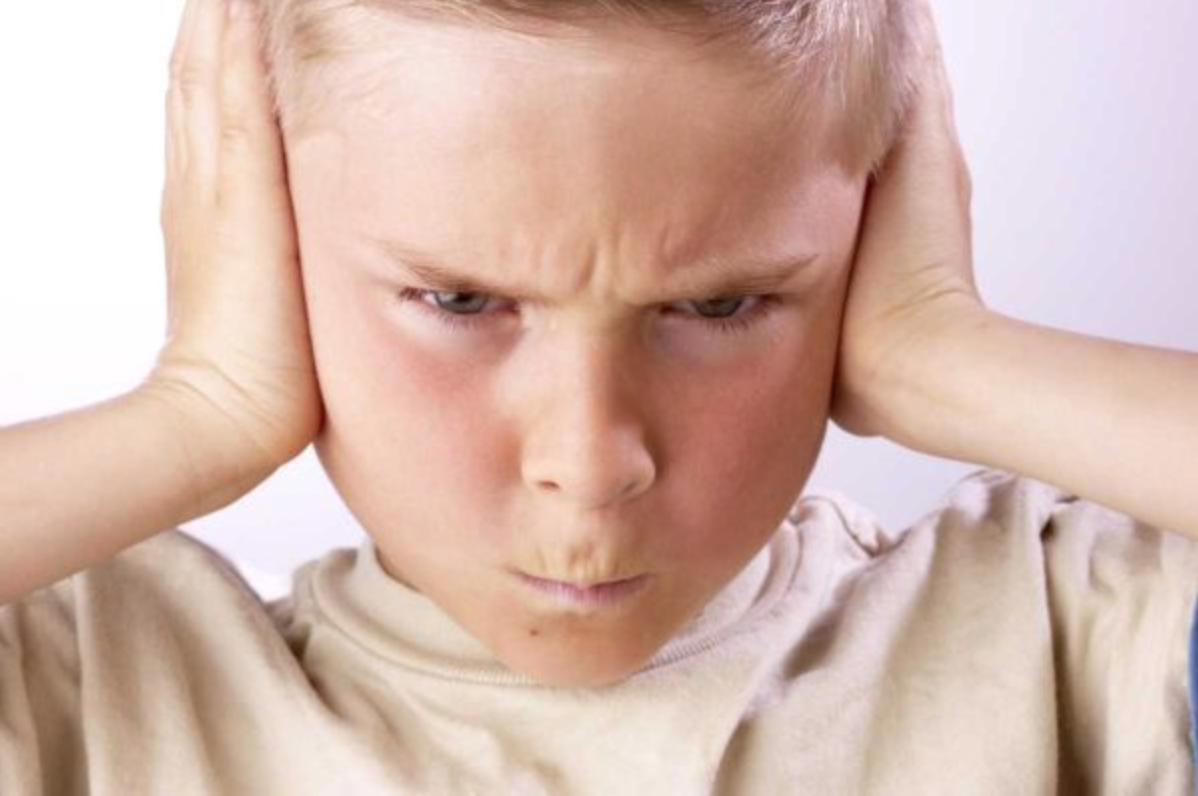 Консультацию подготовила педагог-психолог МАДОУ ДСКВ № 2 «Кубаночка» А.В. Половина.Литература: журнал «Справочник педагога-психолога», 2015 год, № 9.